ADMINISTRATIVE STAFF MOBILITY 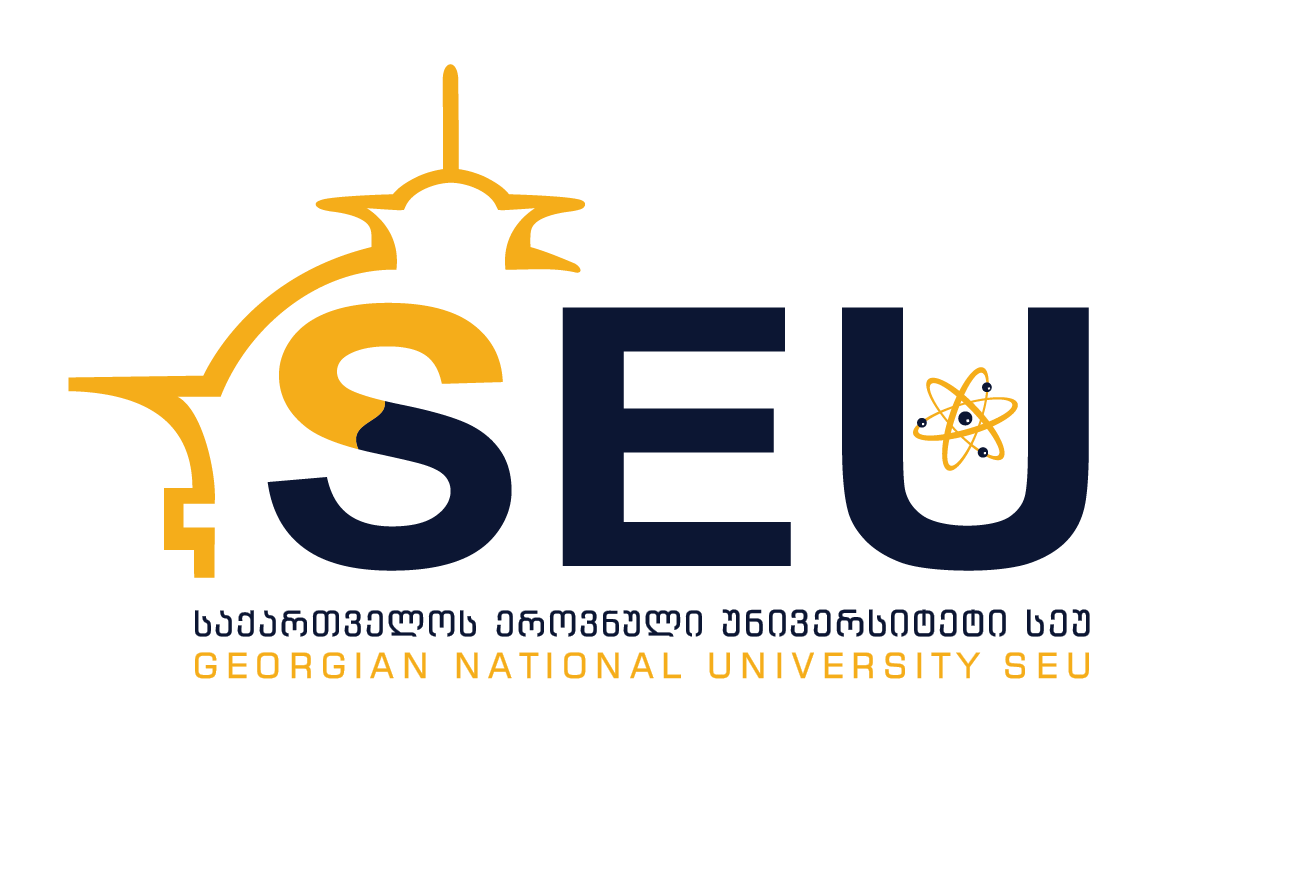                APPLICATION FORMThe Administrative Staff MemberSelected Receiving InstitutionLanguage of communicatio: English Proof of  language proficiency (B2) ☐  (International certificate, Internal test result)_______________________________________________ Last name First name Date of Birth 	Sex [M/F]Passport Nr. and date of issue / Personal IDTel: E-mailRepresenting Department at the UniversityName of University    u are you are apllying forAims and prosperous outcomes of the mobility:The  Staff Member:Name: Signature: 	Date:	